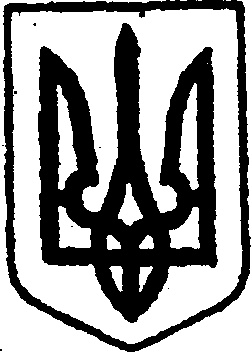 КИЇВСЬКА ОБЛАСТЬТЕТІЇВСЬКА МІСЬКА РАДАVІІІ СКЛИКАННЯП’ЯТА ПОЗАЧЕРГОВА СЕСІЯР І Ш Е Н Н Я    04.02.2021 р.                                                                            №   118 - 05П-VIIІПро реорганізацію комунального  підприємства «Господарочка - К» Кашперівської сільської ради          Відповідно до статей 104-107  Цивільного Кодексу України, статті 59 Господарського кодексу України,  статей 26, 60, пункт 10 розділ V Прикінцевих та перехідних положень  Закону України «Про місцеве самоврядування в Україні», Закону України «Про державну реєстрацію юридичних осіб та фізичних осіб – підприємців», з метою економічного і раціонального використання бюджетних коштів, оптимізації управління суб’єктами господарювання комунальної форми власності, підвищення ефективності використання  майна комунальної власності, враховуючи висновок постійної комісії з питань торгівлі, житлово-комунального господарства, побутового обслуговування, громадського харчування, управління комунальною власністю, благоустрою, транспорту, зв’язку, Тетіївська міська радаВ И Р І Ш И Л А:1. Припинити юридичну особу Комунальне підприємство «Господарочка - К» Кашперівської сільської ради (код ЄДРПОУ 38207839) в зв’язку з реорганізацією шляхом приєднання до комунального підприємства «Благоустрій» Тетіївської міської ради (код ЄДРПОУ 31970315).2. Керівнику КП «Господарочка-К» протягом трьох робочих днів повідомити орган державної реєстрації про припинення юридичної особи.3. Затвердити склад комісії (додається).4. Міському голові затвердити в установленому порядку кількісний та персональний склад комісії з реорганізації вищевказаного комунального підприємства, визначити місцезнаходження комісії за адресою: 09801, вул. Януша Острозького, 5, місто Тетіїв.5. Встановити строк для заявлення кредиторами своїх вимог до КП «Господарочка-К» терміном 2 місяці.6. Комісії з припинення діяльності комунального підприємства «Господарочка-К» провести всі необхідні дії з реорганізації комунального підприємства в порядку встановленому чинним законодавством України.7. Комісії з припинення діяльності комунального підприємства «Господарочка-К» після закінчення строку для пред'явлення вимог кредиторами та задоволення чи відхилення цих вимог - скласти передавальний акт та подати його на затвердження до Тетіївської міської ради.8. Голові комісії з припинення діяльності комунального підприємства «Господарочка-К» провести державну реєстрацію припинення юридичної особи.9. КП «Благоустрій» внести зміни до відомостей в Єдиному державному реєстрі про юридичну особу, щодо правонаступництва юридичної особи, до якої приєднуються. Приєднання вважається завершеним з дати державної реєстрації цих змін.10. Контроль за виконанням даного рішення покласти на постійну комісію з питань торгівлі, житлово-комунального господарства, побутового обслуговування, громадського харчування, управління комунальною власністю, благоустрою, транспорту, зв'язку.  Міський голова                                                    Богдан БАЛАГУРАДодаток                                                       до рішення п’ятої позачергової  сесії міської                                                      ради VIII скликання від 04.02.2021 р.                                                      № 118 – 05П -VIIIСклад комісії по припиненню діяльності                       комунального  підприємства  «Господарочка - К»                                      Кашперівської сільської радиМарчук Олександр Миколайович – голова ліквідаційної комісії, керівник  «Господарочка - К»  Кашперівської сільської ради;Фармагей Володимир Володимирович -  заступник голови ліквідаційної комісії, голова постійної депутатської комісії з питань торгівлі, житлово-комунального господарства, побутового обслуговування, громадського харчування, управління комунальною власністю, благоустрою, транспорту, зв’язку ;Чорна Світлана Іванівна – секретар ліквідаційної комісії; провідний спеціаліст відділу обліку та звітності  виконавчого комітету Тетіївської міської ради ;Члени комісії:Белова Алла Вікторівна- бухгалтер КП «Господарочка-К» Кашперівської сільської ради; Павлунько Сергій Вікторович, начальник відділу обліку та звітності виконавчого комітету Тетіївської міської ради; Новодворська Тетяна Дмитрівна - головний бухгалтер КП «Благоустрій» Тетіївської міської ради.     Секретар міської ради                                      Наталія ІВАНЮТА